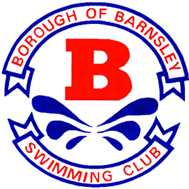 BOROUGH OF BARNSLEY SWIMMING CLUBCHRISTMAS SPRINTS A&B GRADED GALAPAYMENT SUMMARYClub: _________________________________Number of Girls Entries         ______________Number of Boys Entries        ______________Total Entries @ £6.50            ______________Number of Coach passes           _______________Cost coach passes @£15.00      _______________Total payment to be made by BACS / Cheque   ___________